KOMISE ROZHODČÍCHOFS BRNO – VENKOV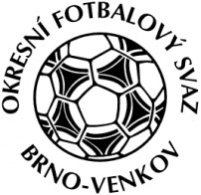 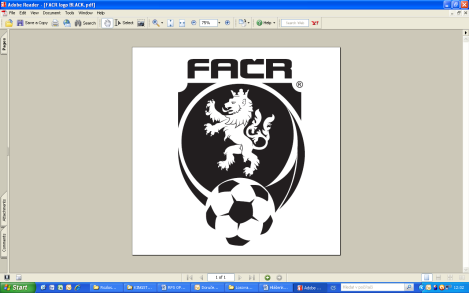 Vídeňská 9, 639 00 BrnoPředseda KR: Kundelius LadislavEmail komise rozhodčích: kr.ofsbo@seznam.czZÁPIS č. 7 z jednání KOMISE ROZHODČÍCH OFS BRNO-VENKOV                      konané dne 22. 3. 2018Přítomni: Ladislav Kundelius, Miloš Toman, Jan Oujezdský, Simon Vejtasa, Ivan Vostrejž, Jan VrbkaOmluveni: Místo konání: hala “Morenda“, Vídeňská 9 – Brno1. ÚvodJednání komise zahájil a řídil předseda KR Ladislav Kundelius. 2. Rozhodnutí a průběh jednání KR:KR provedla kontrolu došlé pošty: zápisy STK.KR opětovně vyzývá všechny zájemce o vykonávání funkci R fotbalu, aby se přihlásili na tel.: 602 773 621 nebo na e- mail: kr.ofsbo@seznam.cz.KR upozorňuje na objížďku na trase Moutnice-Těšany.KR oznamuje, že na základě rozhodnutí VV bylo první jarní kolo kompletně přesunuto z 24. – 25. 3. na 1. 5. 2018.3. Náhradní školení RNa dnešním zasedání KR se uskutečnil náhradní seminář R, kterého se zúčastnili: Demisch, Hřava, Hrdý, Kozel.Rozhodčí, kteří se dnes dostavili na náhradní seminář, byli doplněni na nominační listinu.4. OstatníKR připomíná email pro veškerou komunikaci s komisí (včetně omluv):  kr.ofsbo@seznam.czPříští jednání KR se bude konat ve čtvrtek 12. 4. 2018 od 16:00 hodin, zasedací místnosti OFS Brno – venkov, hala “Morenda“, ul. Vídeňská 9, Brno Jednání KR skončilo v 18:30 hod.V Brně dne 22. 3. 2018 Zapsal:                                                                                                 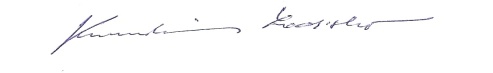          Jan Oujezdský		                                                               Ladislav Kundelius        člen KR OFS Brno-venkov           	                                             předseda KR OFS Brno-venkov